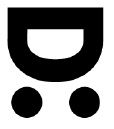 Olga Želenská DrápalováDivadelní společnost HátaNáměstí Míru 16/117 Praha 2 - Vinohrady, 120 00Telefon 224 238 993  mobil xxxe-mail xxxIČO: 66052858	DIČ: CZ 6062201112aStředisko CITADELASPORTaS, s.r.o.Jiráskova 413436 01      LitvínovIČ: 25005430Uzavírají smlouvu o zájezdovém představenív:								Litvínově, Citadelahry:								Kaktusový květautora:								Abe Burrowsdatum a začátek představení:					4.4.2023 v 19.00 hodinpořadatel se zavazuje, aby se představení uskutečnilo:zajistit volné šatny pro   4 ženy  a  4 mužezabezpečit parkování automobilůzabezpečit přístup pro stavby kulis dvě a půl hodiny před představenímotevřít osvětlovací a zvukovou kabinu dvě hodiny před představenímzajistit přípoj minidisku do zesilovačeUhradit autorský honorář ve výši 16,00 %  brutto			AURA-PONT s.r.o.              Radlická 99 150 00 Praha 5Za odehrané představení uhradí pořadatel	Divadelní společnosti Háta1) doprava:			avie –  divadelní kulisymikrobus –  herci a technikaosobní auto –  v případě, že v představení hraje víc herců než sedm2) honorář ve výši: 		70.000,- + 21% DPH + dopravaslovy:				sedmdesáttisíckorunčeskýchplusjednadvacetprocentdphplusdopravaV případě, že se představení neuskuteční z důvodů onemocnění, provozních důvodů, či jiných. Pořadatel souhlasí s náhradním termínem.Platba pořadatele proti vystavené faktuře na konto Divadelní společnosti Háta.V Praze dne 6.2.2023Divadelní společnost Háta			            Za pořadateleOlga Želenská DrápalováZaregistrováno Obvodní úřad Praha 1  Živnostenský odbor číslo 340001 – 046397www.divadlohata.czTato Smlouva bude v plném rozsahu uveřejněna v informačním systému registru smluv dle zákona č. 340/2015 Sb., zákona o registru smluv. Smlouvu zveřejní objednatel jako povinný subjekt.